3- GRILLE DE VISITE D’UN ENSEIGNANT SUPPLEANT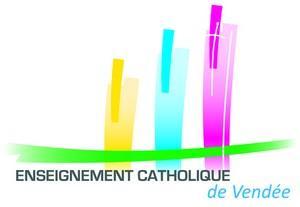 Par un formateur/MAF, une personne missionnée par la DDEC, ou un chargé de mission premier degréGrille de visite en référence aux compétences professionnelles des métiers du professoratet de l’éducation. Arrêté du 18 Juillet 2013.     (*) Capacités et attitudes pour des suppléants ayant déjà développé une forme d’expertiseConclusion du visiteur : Points d’appuis :Points de vigilance :Lieu et date de la visiteSignature du visiteurNom de l’enseignant suppléant : Prénom :Ecole dans laquelle a lieu la visite :Date du début des suppléances :Contexte d’exercice :  -formations:  -diplômes:  -précédentes visites:Affectation(s) actuelle(s):Nom du visiteur :Prénom :Fonction :Date de la visite :Contexte de la visite :     -date de prise de fonction:     -quotité:     -effectif:Situations observées :Documents professionnels présentés :Compétences attenduesdu professeur des écoles suppléantCommentaires du visiteurCompétences observées en classe et/ou à échanger en entretienPoints d’appui= en bleu  Points de vigilance= en grisIntégration dans le système éducatif :Intégration dans le système éducatif :CC6. Agir en éducateur responsable et selon des principes éthiquesCapacités : Contribuer à assurer le bien-être, la sécurité et la sûreté des élèves, à prévenir et à gérer les violences scolaires, à identifier toute forme d'exclusion ou de discrimination, ainsi que tout signe pouvant traduire des situations de grande difficulté sociale ou de maltraitanceAttitudes : Respecter et faire respecter le règlement intérieur et les chartes d'usage.Accorder à tous les élèves l'attention et l'accompagnement appropriés.Maîtrise et intégration des savoirsMaîtrise et intégration des savoirsCC7. Maîtriser la langue française à des fins de communicationCapacités : Utiliser un langage clair et adapté aux différents interlocuteurs rencontrés dans son activité professionnelleP2. Maîtriser la langue française dans le cadre de son enseignementCapacités : Utiliser un langage clair et adapté aux capacités de compréhension des élèvesAttitudes : Intégrer dans son enseignement l'objectif de maîtrise par les élèves de la langue orale et écrite. Offrir un modèle linguistique pertinent pour faire accéder tous les élèves au langage de l'école.CC8. Utiliser une langue vivante étrangère dans les situations exigées par son métierCapacités : Maîtriser au moins une langue vivante étrangère au niveau B2 du cadre européen commun de référence pour les languesCC9. Intégrer les éléments de la culture numérique nécessaires à l’exercice de son métierCapacités : Utiliser efficacement les technologies pour échanger et se former.P1. Maîtriser les savoirs disciplinaires et leurs didactiquesConnaissances : Maîtriser les objectifs et les contenus d'enseignement, les exigences du socle commun de connaissances, de compétences et de culture ainsi que les acquis du cycle précédent et du cycle suivant.Attitudes : Contribuer à la mise en place de projets interdisciplinaires au service des objectifs inscrits dans les programmes d‘enseignementExpertise dans les apprentissagesExpertise dans les apprentissagesCC3. Connaître les élèves et les processus d’apprentissageAttitudes : Tenir compte des dimensions cognitive, affective et relationnelle de l'enseignement et de l'action éducative (*)P3. Construire, mettre en œuvre et animer des situations d’enseignement et d’apprentissage prenant en compte la diversité des élèvesConnaissances : Connaître les processus et les mécanismes d'apprentissage (*)Capacités : -Savoir préparer les séquences de classe et, pour cela, définir des programmations et des progressions ; identifier les objectifs, contenus, dispositifs, obstacles didactiques, stratégies d'étayage, modalités d'entraînement et d'évaluation (*)Pour  l’enseignant-suppléant, cela signifie au minimum: tenir un journal de classe, rédiger des fiches de séances d’apprentissages-Différencier son enseignement en fonction des rythmes d'apprentissage (*)-Tirer parti de l'importance du jeu dans le processus d'apprentissage.CC4. Prendre en compte la diversité des élèvesCapacités : Adapter son enseignement et son action éducative à la diversité des élèves.Pour  l’enseignant-suppléant, cela signifie au minimum:Varier les modalités de travail : collectif, petits groupes, individuel …Utiliser de manière complémentaire les situations de découverte, de recherche, de production, de structuration, d’entraînement, d’évaluation, de réinvestissement…P4. Organiser et assurer un mode de fonctionnement du groupe favorisant l’apprentissage et la socialisation des élèvesCapacités : -Rendre explicites pour les élèves les objectifs visés et construire avec eux le sens des apprentissages.-Favoriser la participation et l'implication de tous les élèves et créer une dynamique d'échanges et de collaboration entre pairs.Pour  l’enseignant-suppléant, cela signifie au minimum : Veiller à votre place, votre posture, la qualité des interventions et des consignes-Recourir à des stratégies adéquates pour prévenir l'émergence de comportements inappropriés et pour intervenir efficacement s'ils se manifestent.-Adapter, notamment avec les jeunes enfants, les formes de communication en fonction des situations et des activités (posture, interventions, consignes, conduites d'étayage).-Apporter les aides nécessaires à l'accomplissement des tâches proposées, tout en laissant aux enfants la part d'initiative et de tâtonnement propice aux apprentissages-Gérer le temps en respectant les besoins des élèves, les nécessités de l'enseignement et des autres activités, notamment dans les classes maternelles et les classes à plusieurs niveaux-Gérer l'espace pour favoriser la diversité des expériences et des apprentissages, en toute sécurité physique et affective,spécialement pour les enfants les plus jeunes.Attitudes :-Installer avec les élèves une relation de confiance et de bienveillance.-Maintenir un climat propice à l'apprentissage et un mode de fonctionnement efficace et pertinent pour les activités.Pour  l’enseignant-suppléant, cela signifie au minimum: être chaleureux et bienveillant tout en étant exigeant, exercer l’autorité, faire respecter les règles de vie de la classe. P5. Evaluer les progrès et les acquisitions des élèvesCapacités : Construire et utiliser des outils permettant l'évaluation des besoins, des progrès et du degré d'acquisition des savoirs et des compétences.     En situation d'apprentissage, repérer les difficultés des élèves afin de mieux assurer la progression des apprentissages.Attitudes : Inscrire l'évaluation des progrès et des acquis des élèves dans une perspective de réussite de leur projet d'orientation.Observable et à échanger en entretienDéveloppement professionnelDéveloppement professionnelCC14. S’engager dans une démarche individuelle et collective de développement professionnelConnaissances : Connaître le référentiel de compétences du 18 juillet  2013Approfondir sa connaissance du projet spécifique de l’enseignement catholiqueCapacités : Identifier ses besoins de formation et mettre en œuvre les moyens de développer ses compétences en utilisant les ressources disponiblesAttitudes : Réfléchir sur sa pratique - seul et entre pairs - et réinvestir les résultats de sa réflexion dans l'actionA échanger en entretien